Коммерческое предложениеРоссийская компания ООО «ТерПак» предлагает для реализации и проведения акций продукцию нашего производства.Изотермическая сумка нашего производства предназначена для перевозки/доставки  замороженных или горячих продуктов питания, актуальна и для  поездок на пикники, на рыбалку, в походы, благодаря своим характеристикам  позволяет долговременно хранить продукт в охлажденным виде.         Изотермическая сумка сохраняет продукты в замороженном виде (мясо, рыбу, мороженое, пельмени и др.)    горячими (куры-гриль, пиццу, выпечку и др.)   до 4 часов  за счет 3мм внутреннего специального  фольгированного слоя. Изотермическая сумка дает возможность многократного и многоцелевого использования.         Учитывая спрос среди  покупателей, мы заняли свою нишу среди крупных федеральных и региональных сетей, и зарекомендовали себя как надежные производители, качественной и безопасной изотермической/термо продукции.        Внимание!  на Термосумку  возможно нанесения  термотрансферной печати  в 4 цветах,  на Термопакет возможно нанесение шелкографической печати 7 цветов.        Из нашего опыта работы с клиентами России, лучший формат сотрудничества – это изготовление Изотермической продукции  с логотипом Вашей компании.       Термопродукция изготовлена в соответствии с ГОСТ 28631-200       Доставка до Москвы и транспортных компаний г. Москвы – бесплатная                                                                                          Ответственный менеджер:  Захаров Андрей                                                                                                           Контакты 8 (48535) 3­ 44­ 72                                                                                                                                                8 (910) 974 77 34                                                                                                                     e-mail:   terpak.zakaz@mail.ru   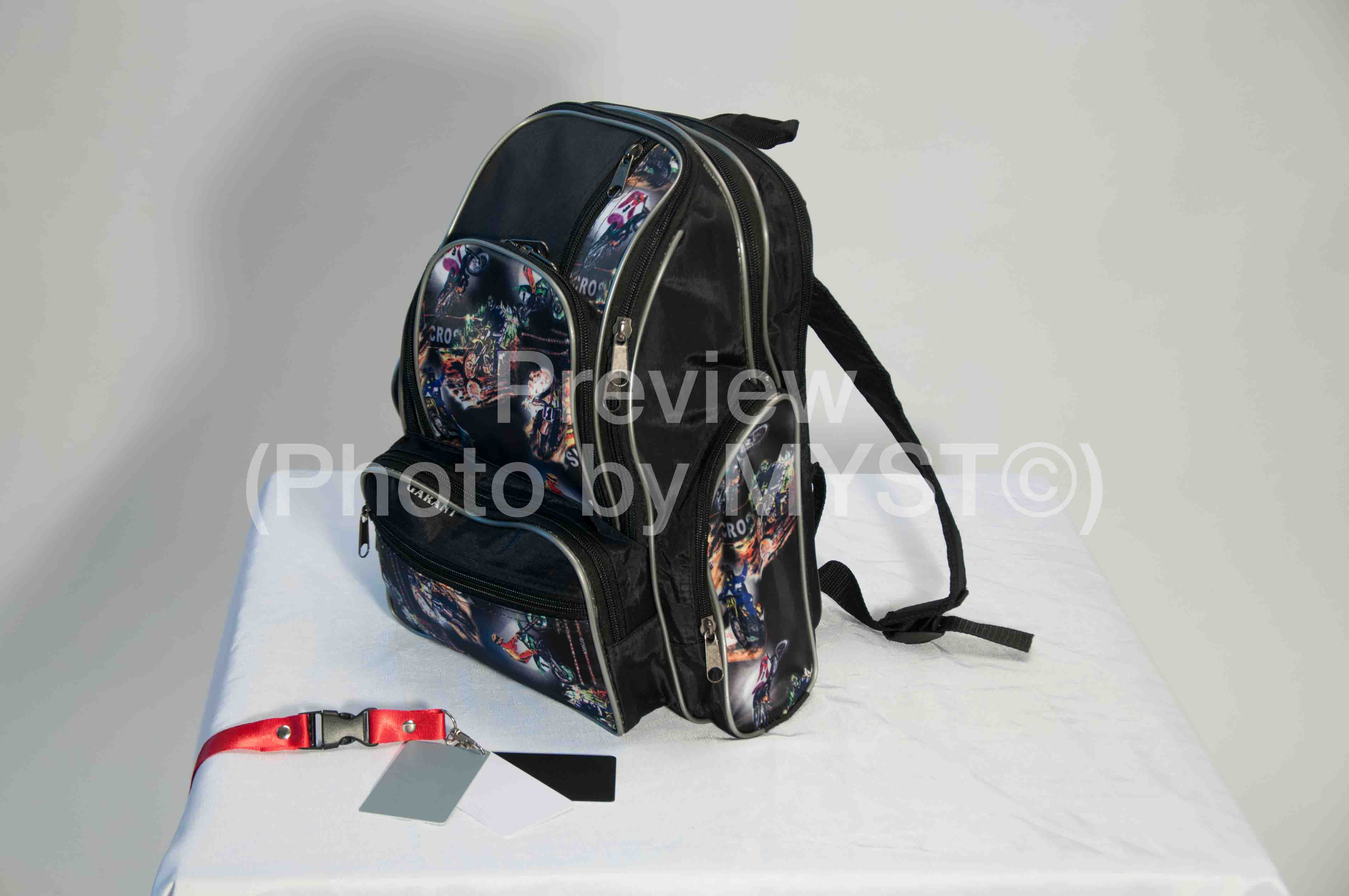 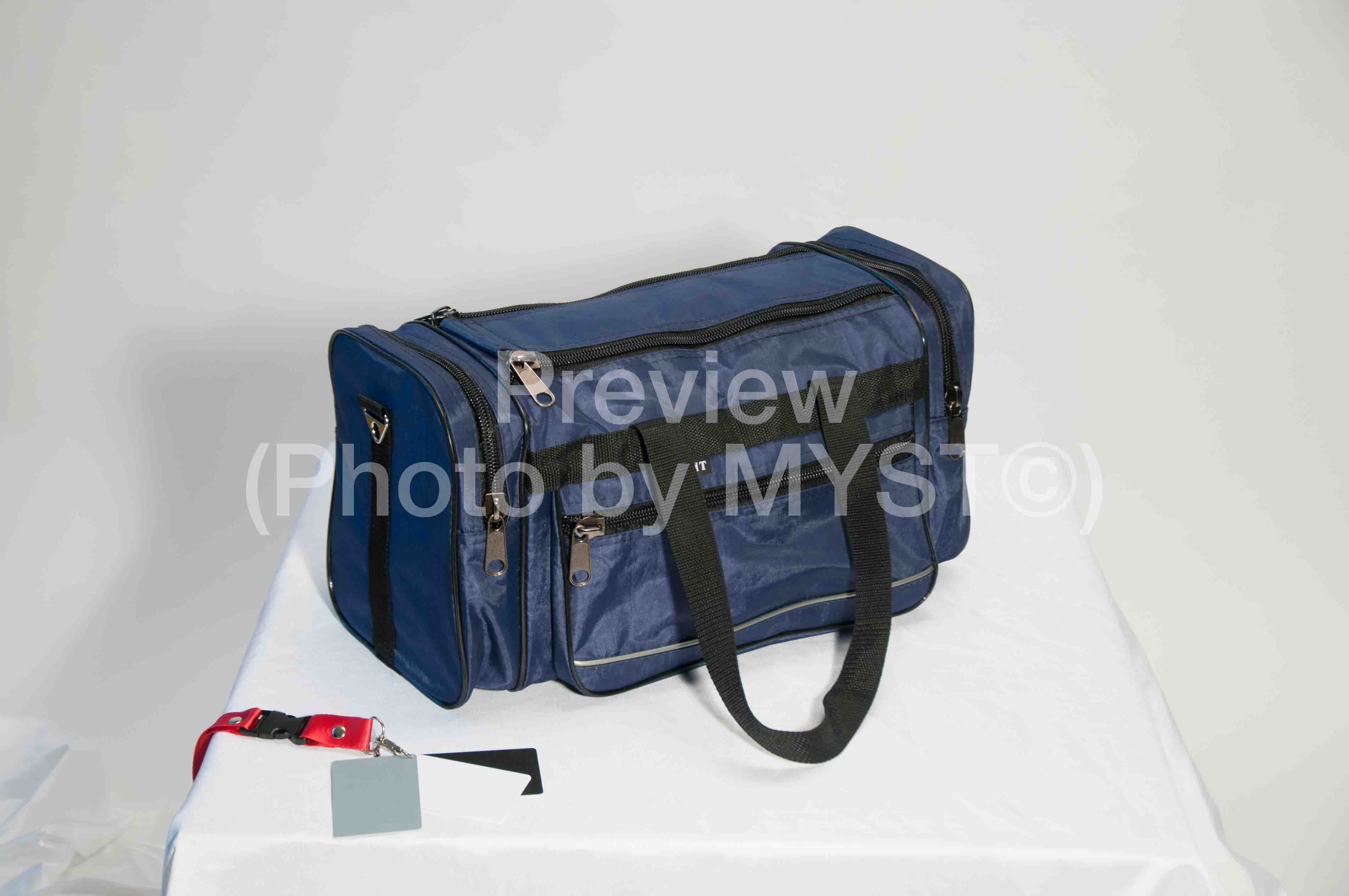 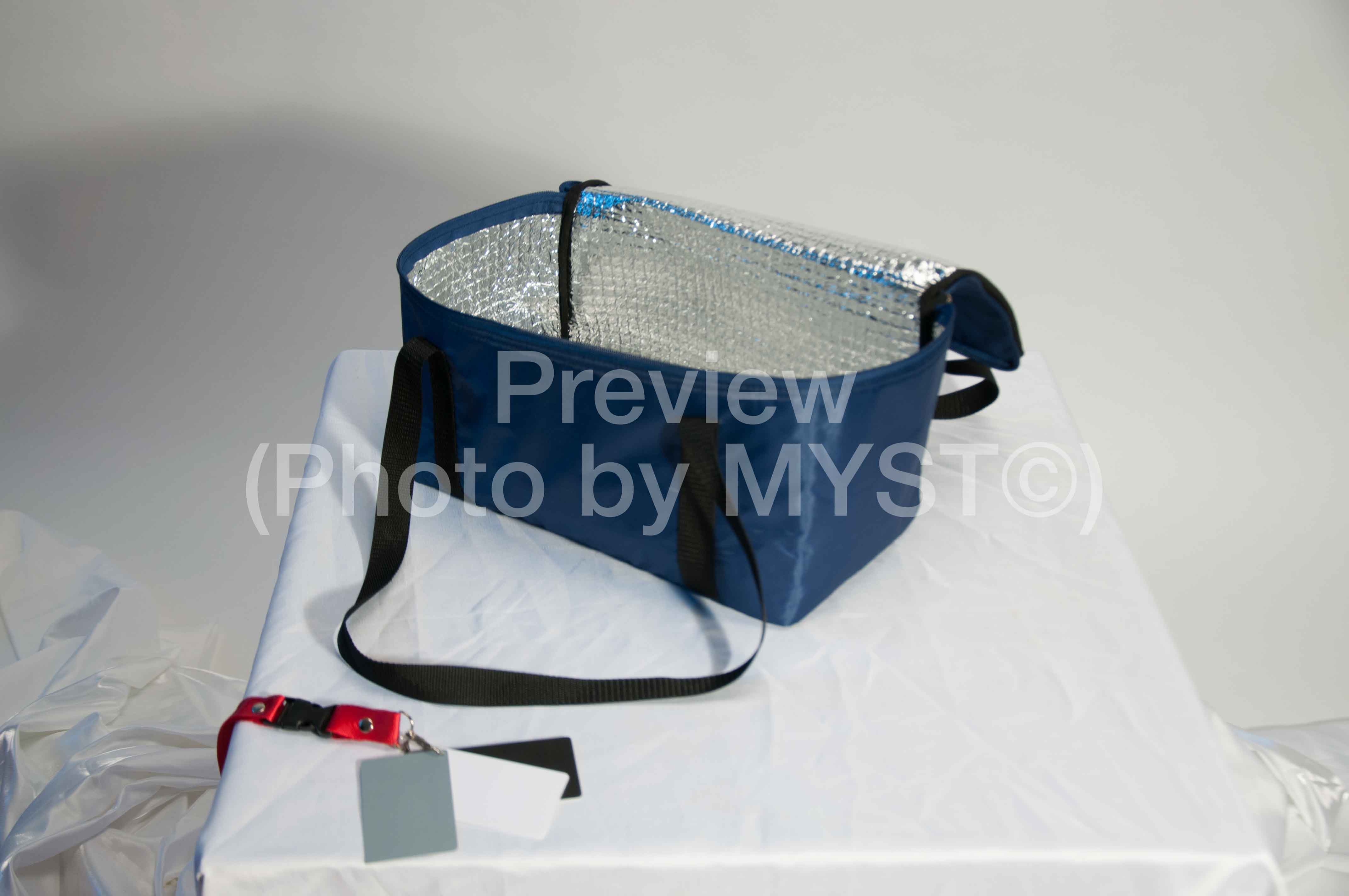 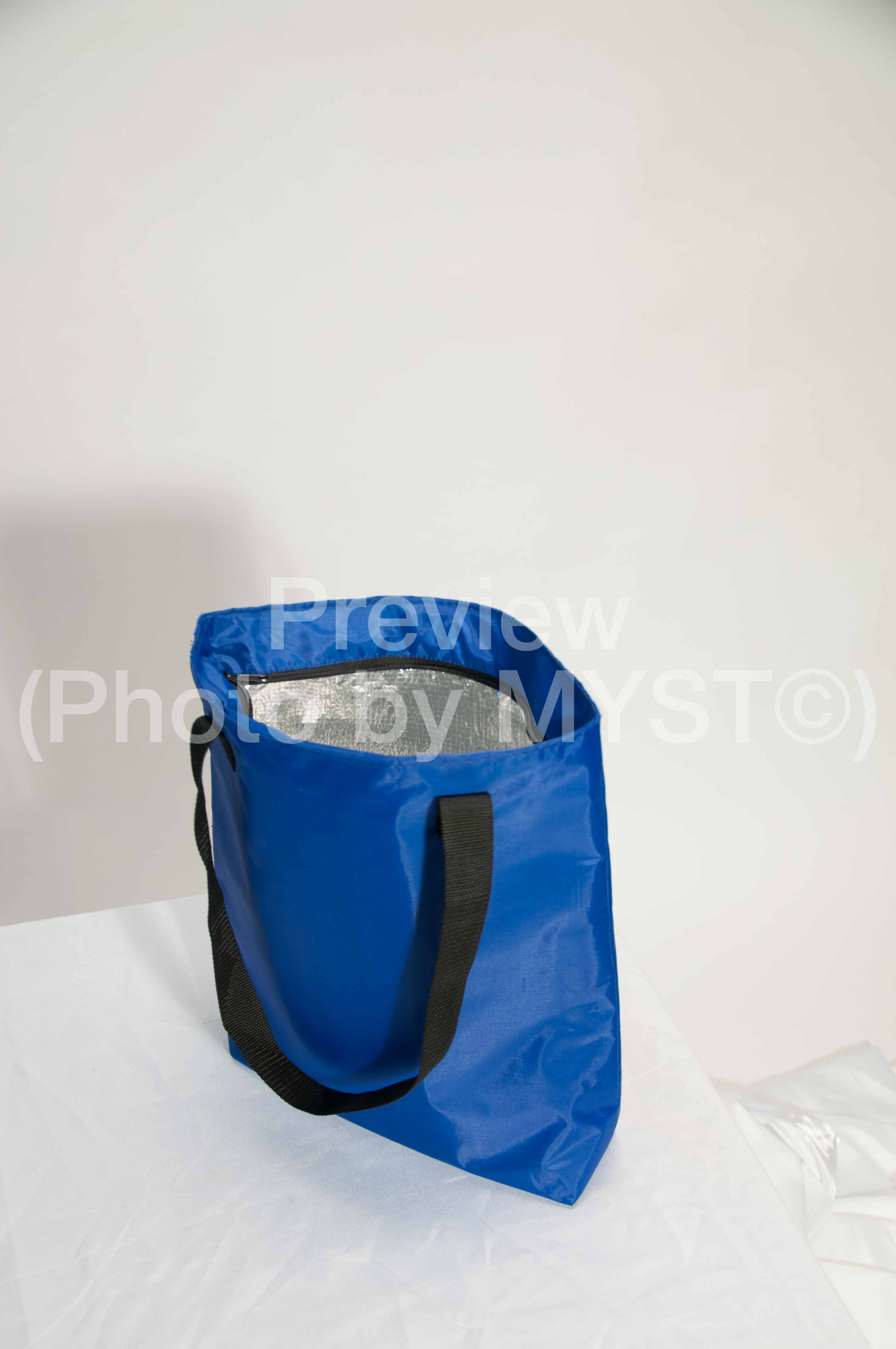 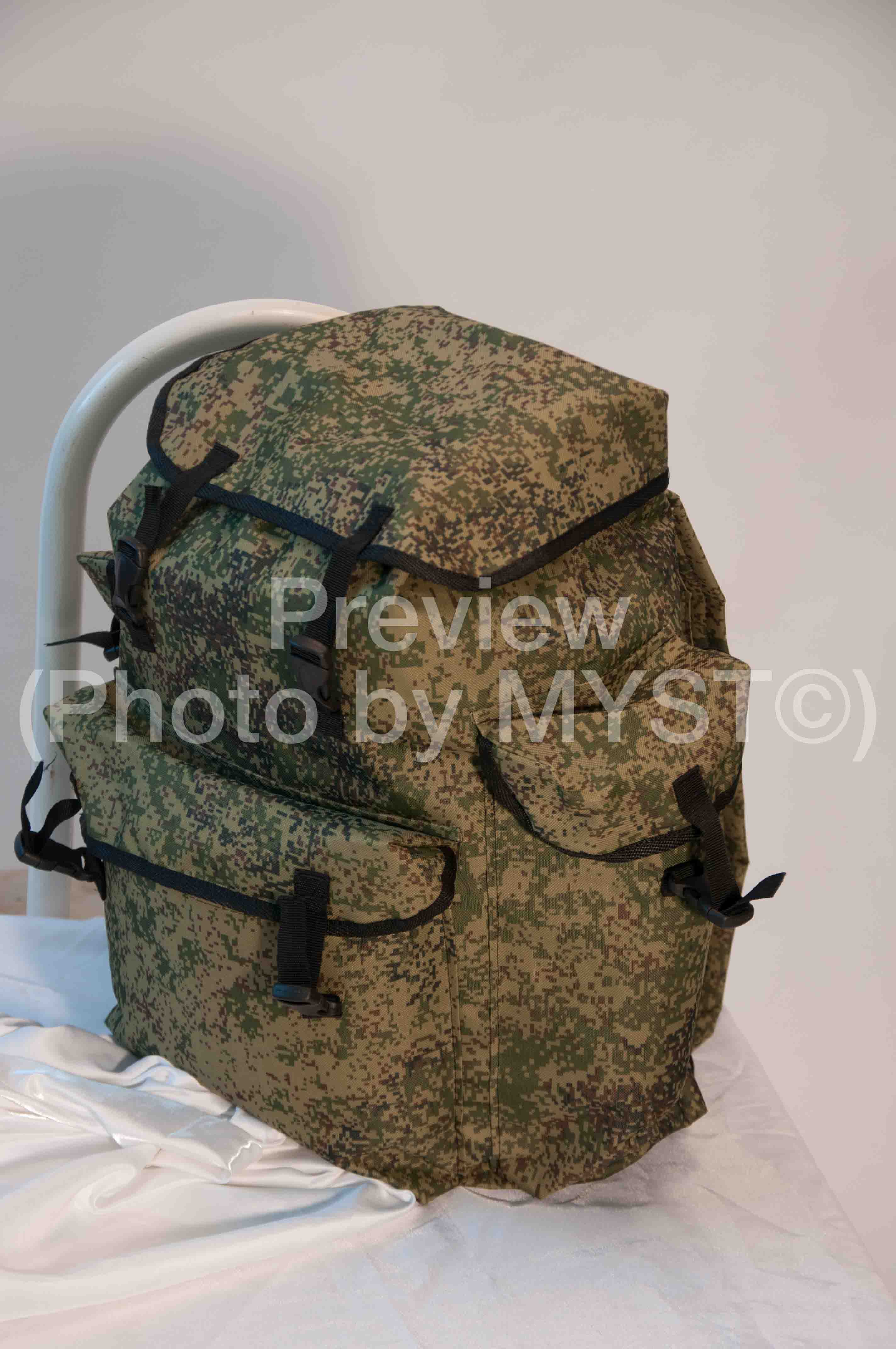 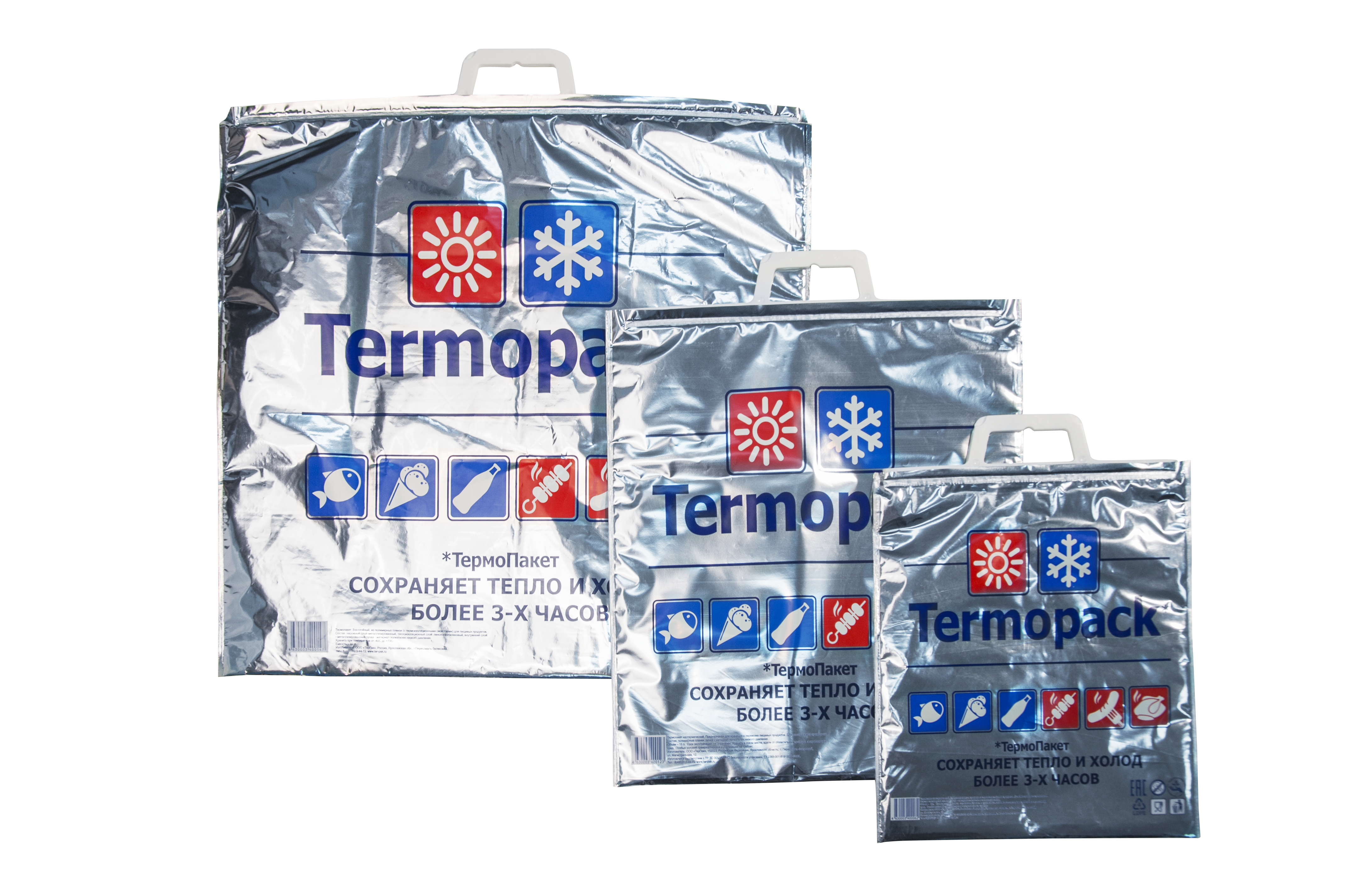 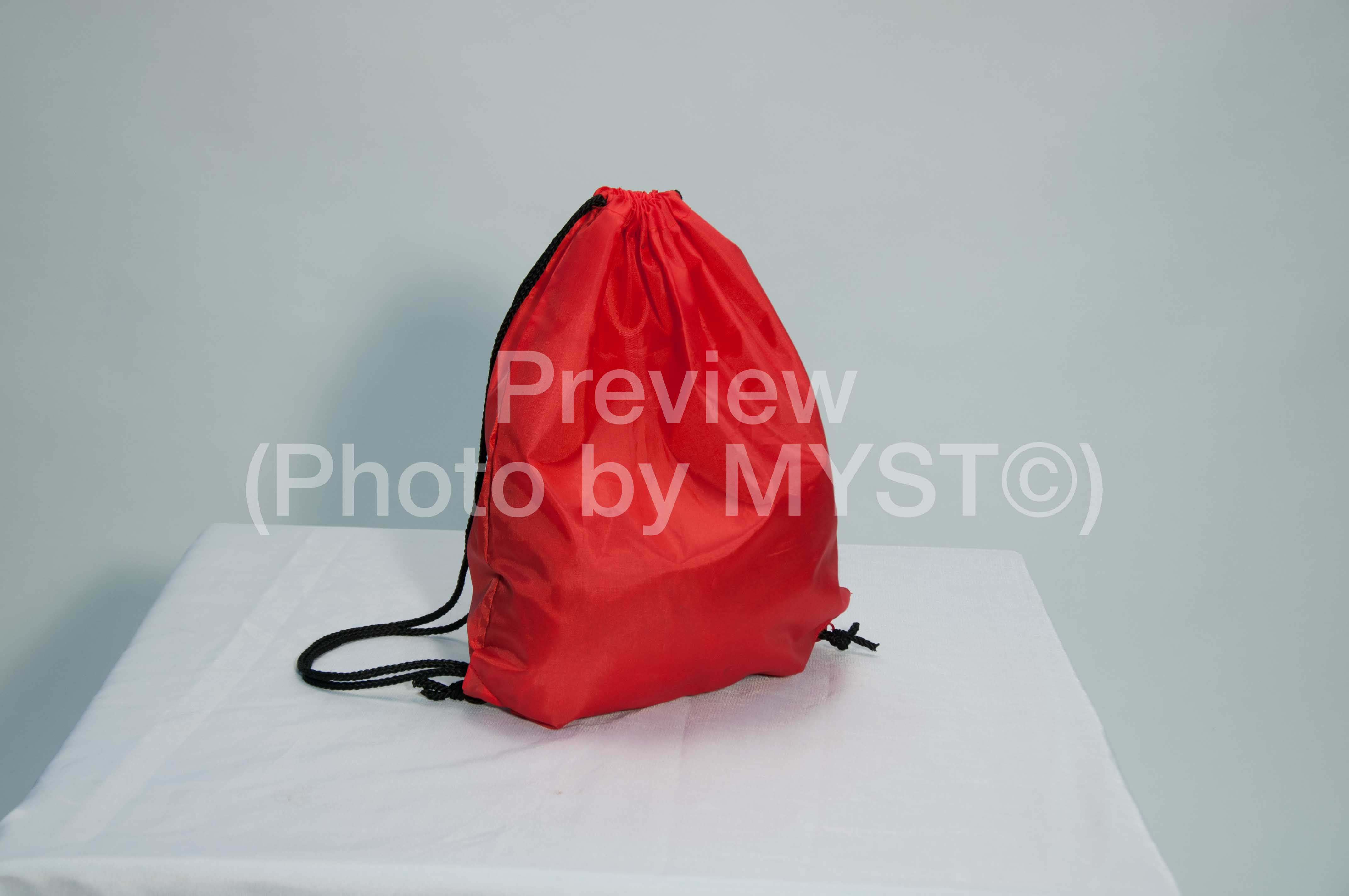 